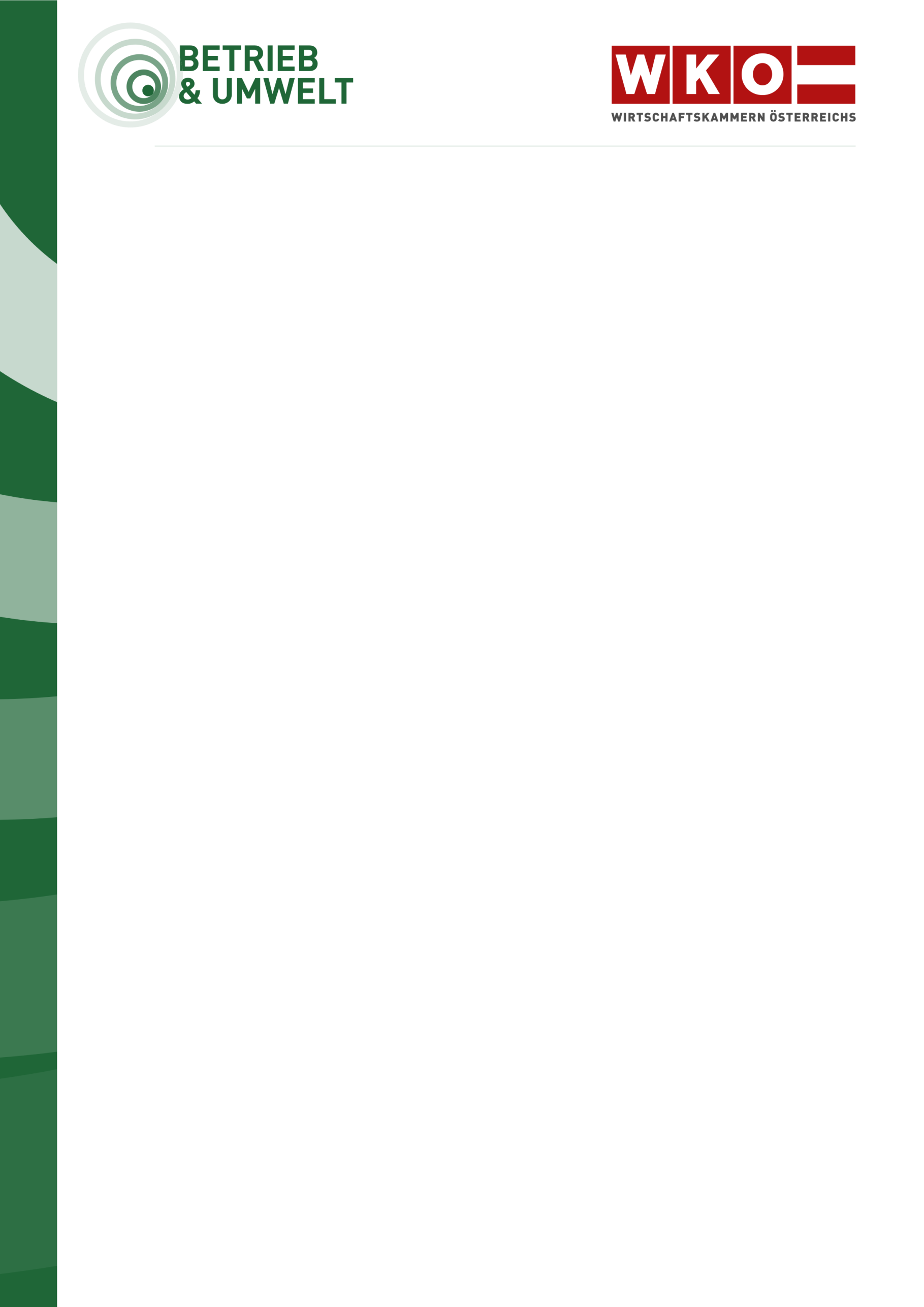 Abfallwirtschaftskonzept KunststoffverarbeitungAllgemeine FirmendatenAngaben zur BetriebsanlageGrund für die Erstellung des AbfallwirtschaftskonzeptesDie Betriebsanlage besteht aus folgenden Räumen bzw. Bereichen(zB Büros/Konstruktion– 140 m²; Spritzgussabteilung – 2500 m²; Produktion Extruder – 3000 m²; Mischbereich –  6 Stk. Mischer, 90 m²;Werkzeugbau – 140 m²; Parkplatz – 300 m² mit 22 Stellplätzen; Hochregallager – 400 m²; Silos – 5 Stk á 200 m³)Überblick über die in der Betriebsanlage eingesetzten Einsatzstoffe und HilfsstoffeAnfallende AbfälleHinweis: Führen Sie allfällige Ergänzungen bzw. Streichungen je nach Bedarf durch. Das aktuelle Abfallverzeichnis (PDF) ist unter www.edm.gv.at > Aktuelles Abfallverzeichnis abrufbar. Spezifizierungen sind nicht berücksichtigt und müssten allfällig gemäß Abfallverzeichnis ergänzt werden. Beachten Sie auch die Hinweise und Anmerkungen im Abfallverzeichnis.Abfalllogistik, Plan der Betriebsanlage und Abfallsammlung im BetriebLegen Sie einen Gesamtplan der Betriebsanlage bei. Ordnen Sie die laufende Positionsnummer (siehe Tabelle Seite 2) den entsprechenden Bereichen bzw. Räumen zu. Tragen Sie die für die Abfallsammlung vorgesehenen bzw. verwendeten Behälter in den Plan der Betriebsanlage ein. Geben Sie in einer Tabelle die Abfallart, Behälter, Behältervolumen und Entsorgungsintervall an.Beschreiben Sie kurz die betriebsinterne Abfalllogistik.Liste der Übernehmer von AbfällenHinweis: Prüfen Sie den Berechtigungsumfang des übernehmenden Abfallsammler bzw. 
–behandlers regelmäßig unter Abfrage auf www.edm.gv.at > Suchen und Auswerten und weiter in der Rubrik „Abfall-Sammler/-Behandler“ unter „Suche nach Registrierten“. Erlaubnisfreie Sammler (gemäß § 24a Abs. 2 AWG  werden über das EDM-Portal nicht erfasst. Diese dürfen zB Abfälle von Produkten, die sie erwerbsmäßig abgeben oder aus Dienstleistungen stammen, zur Weitergabe an einen befugten Abfallsammler bzw. –behandler ohne Erlaubnis sammeln.Weiters ist es aus Haftungsgründen erforderlich dem Übernehmer einen expliziten Auftrag zur umweltgerechten Verwertung oder Beseitigung zu geben. Die Rechtsgrundlage dafür sind § 15 Abs. 5a und 5b AWG.Organisatorisches und betriebliche AbfallvermeidungStand: Jänner 2022Dieses Infoblatt ist ein Produkt der Zusammenarbeit aller Wirtschaftskammern. Bei Fragen wenden Sie sich bitte an:Burgenland Tel. Nr.: 05 90 907-3111, Kärnten Tel. Nr.: 05 90 904-741, Niederösterreich Tel. Nr.: (02742) 851-16301, Oberösterreich Tel. Nr.: 05 90 909, Salzburg Tel. Nr.: (0662) 88 88-399, Steiermark Tel. Nr.: (0316) 601-601,Tirol Tel. Nr.: 05 90 905-1270, Vorarlberg Tel. Nr.: (05522) 305-355, Wien Tel. Nr.: (01) 514 50-1010Hinweis: Diese Information finden Sie auch im Internet unter http://www.wko.at. Alle Angaben erfolgen trotz sorgfältigster Bearbeitung ohne Gewähr. Eine Haftung der Wirtschaftskammern Österreichs ist ausgeschlossen. Bei allen personenbezogenen Bezeichnungen gilt die gewählte Form für beide Geschlechter!FirmenwortlautAnschriftTelefonFaxAnsprechperson für die BehördeBrancheKunststoffverarbeiterZweck der BetriebsanlageZutreffendes bitte ankreuzenHerstellung von Kunststoffprodukten mittels folgender Techniken:
FormenbauSonstiges: Anzahl der BeschäftigtenÄnderung einer bestehenden AnlageNeugenehmigung einer Anlagebestehende Betriebsanlage mit mehr als 20 Arbeitnehmern (Betreiberpflicht!)Aktualisierung eines bestehenden Abfallwirtschaftskonzeptes bei wesentlicher abfallrelevanter ÄnderungFortschreibung aufgrund der 7-Jahres-Regelung oder auf freiwilliger BasisVerbesserungsauftrag durch BehördeZutreffendes bitte ankreuzenZutreffendes bitte ankreuzenDatum der ErstellungKonzepterstellerlaufende Pos.-Nr.Raum
BereichFunktion - wichtige Anlagen - KapazitätGröße 
[m²]123456789101112131415Einsatzstoffe(zB Kunststoffgranulat)Einsatzort(e)Menge 
[kg pro Jahr]Anmerkungen
(zB Infos aus Sicherheitsdatenblatt)Hilfsstoffe(zB Reinigungstücher, Antihaftmittel)Einsatzort(e)Menge 
[kg pro Jahr]Anmerkungen
(zB Infos aus Sicherheitsdatenblatt)Schlüssel-nummerg = gef.
AbfallBezeichnung gemäß 
Abfallverzeichnis
Menge 
[kg
pro Jahr]Anfallsort 
(Pos.-Nr. aus obiger 
Tabelle)Hinweise
AnmerkungenÜbernehmer 
(Firmenname und Ort)17201Holzemballagen und Holzabfälle, nicht verunreinigt(Spezifizierungen bzw. Hinweise und Anmerkungen aus dem Abfallverzeichnis beachten!)17203Holzwolle, nicht verunreinigt17211Sägemehl und -späne, durch organische Chemikalien (zB ausgehärtete Lacke, organische Beschichtungen) verunreinigt, ohne gefahrenrelevante Eigenschaften17213gHolzemballagen, Holzabfälle und Holzwolle, durch organische Chemikalien (zB Mineralöle, Lösemittel, nicht ausgehärtete Lacke) verunreinigt17216gSägemehl und -späne, durch organische Chemikalien (zB Mineralöle, Lösemittel, nicht ausgehärtete Lacke) verunreinigt, mit gefahrenrelevanten EigenschaftenzB Aufsaugmittel18709gPapierfilter, ölgetränkt18710gPapierfilter mit schädlichen Verunreinigungen, vorwiegend organisch18712gZellstofftücher mit schädlichen Verunreinigungen, vorwiegend organisch18718Altpapier, Papier und Pappe, unbeschichtet31405Glasvlies31407Keramik31408Glas (zB Flachglas)31432Graphit, Graphitstaub31434verbrauchte Filter- und Aufsaugmassen mit anwendungsspezifischen nicht schädlichen Beimengungen (zB Kieselgur, Aktiverden, Aktivkohle)31435gverbrauchte Filter- und Aufsaugmassen mit anwendungsspezifischen schädlichen Beimengungen (zB Kieselgur, Aktiverden, Aktivkohle)31465Glas und Keramik mit produktionsspezifischen Beimengungen (zB Glühlampen, Windschutzscheiben, Verbundscheiben, Drahtglas, Spiegel)31468Weißglas (Verpackungsglas)31469Buntglas (Verpackungsglas)35103Eisen- und Stahlabfälle35105Eisenmetallemballagen und -behältnisse35106gEisenmetallemballagen und -behältnisse mit gefährlichen Restinhalten35201gelektrische und elektronische Geräte und Geräteteile, mit umweltrelevanten Mengen an gefährlichen Abfällen oder Inhaltsstoffen Geräte und Geräteteile, die keiner Sammel- und Behandlungskate-gorie einer Verordnung nach § 14 AWG 2002 unterliegen. 35202elektrische und elektronische Geräte und Geräteteile, ohne umweltrelevante Mengen an gefährlichen Abfällen oder InhaltsstoffenGeräte und Geräteteile, die keiner Sammel- und Behandlungskate-gorie einer Verordnung nach § 14 AWG 2002 unterliegen. 35205gKühl- und Klimageräte mit FCKW-, HFCKW-, HFKW und KW-haltigen Kältemitteln (zB Propan, Butan)35211gFlüssigkristallanzeigen (LCD)35212gBildschirmgeräte, einschließlich Bildröhrengeräte35220gElektro- und Elektronik-Altgeräte – Großgeräte - mit gefahrenrelevanten Eigenschaften35221Elektro- und Elektronik-Altgeräte – Großgeräte 35230gElektro- und Elektronik-Altgeräte – Kleingeräte - mit gefahrenrelevanten Eigenschaften35231Elektro- und Elektronik-Altgeräte – Kleingeräte 35304Aluminium, Aluminiumfolien35314Kabel35315NE-Metallschrott, NE-Metallemballagen35322gBleiakkumulatoren 35323gNickel-Cadmium-Akkumulatoren35326gQuecksilber, quecksilberhaltige Rückstände, Queck-silberdampflampen35327gNE-Metallemballagen und -behältnisse mit gefährlichen Restinhalten35337gLithiumbatterien35338gBatterien, unsortiert 35339gGasentladungslampen (zB Leuchtstofflampen, Leuchtstoffröhren)35502gMetallschlamm35507Metallschleifschlamm, ohne gefahrenrelevante Eigenschaftennur für nachweislich ölfreie oder entölte, schwermetallfreie Schlämme52103gSäuren, Säuregemische mit anwendungsspezifischen Beimengungen (zB Beizen, Ionenaus-
tauschereluate)52404gLaugen und Laugengemische mit anwendungsspezifischen Beimengungen (zB Beizen, Ionenaustauschereluate, Entfettungsbäder)52725gsonstige wässrige Konzentrate54102gAltöle54106gTrafoöle, Wärmeträgeröle, halogenfrei54109gBohr-, Schneid- und Schleiföle54118gHydrauliköle, halogenfrei54122gSilikonöle54207Wachse (aus Mineralöl)54401gsynthetische Kühl- und Schmiermittel54402gBohr- und Schleifölemulsionen und Emulsionsgemische54408gsonstige Öl-Wassergemische54702gÖlabscheiderinhalte (Benzinabscheiderinhalte)54710gSchleifschlamm, ölhältig54926ggebrauchte Ölbindematerialien54928ggebrauchte Öl- und Luftfilter, mit gefahrenrelevanten Eigenschaften zB ölverunreinigte Luftfilter54929ggebrauchte Ölgebinde54930feste fett- und ölverschmutzte Betriebsmittel (Werkstätten-, Industrie- und Tankstellenabfälle)55370gLösemittelgemische ohne halogenierte organische Bestandteile, Farb- und Lackverdünnungen (zB "Nitroverdünnungen"), auch Frostschutzmittel55502gAltlacke, Altfarben, sofern lösemittel- und/oder schwermetallhaltig, sowie nicht voll ausgehärtete Reste in Gebinden55503Lack- und Farbschlamm55507gFarbstoffrückstände, sofern lösemittel- und/oder schwermetallhaltig, sowie nicht voll ausgehärtete Reste in Gebinden55509Druckfarbenreste, Kopiertonerschwermetallfrei55521Pulverlacke, schwermetallfrei55522gPulverlacke, schwermetallhaltig55523gDruckfarbenreste, Kopiertoner, mit gefahrenrelevanten Eigenschaftenschwermetallhaltig55905gLeim- und Klebemittelabfälle, nicht ausgehärtet55906Leim- und Klebemittelabfälle, ausgehärtet55907gKitt- und Spachtelabfälle, nicht ausgehärtet55908Kitt- und Spachtelabfälle, ausgehärtet55909Harzrückstände, ausgehärtet57101Phenol- und Melaninharz57102Polyester57103sonstige Gießharze57104Imprägnierharz57107ausgehärtete Formmassen (Duroplast)57108Polystyrol, Polystyrolschaum57109Hartpapier, Hartgewebe, Vulkanfiber57110Polyurethan, Polyurethanschaum57111Polyamid57112Hartschaum (ausgenommen solcher auf PVC-Basis)57116PVC-Abfälle und Schäume auf PVC-Basis57117Kunstglas-, Polyacrylat- und Polycarbonatabfälle57118Kunststoffemballagen und -behältnisse57119Kunststofffolien57120Polyvinylacetat57121Polyvinylalkoholabfälle57122Polyvinylacetal57123Epoxidharz57126fluorhaltige Kunststoffabfälle57127gKunststoffemballagen und -behältnisse mit gefährlichen Restinhalten (auch Tonercartridges mit gefährlichen Inhaltsstoffen)57128Polyolefinabfälle57129sonstige ausgehärtete Kunststoffabfälle, Videokassetten, Magnetbänder, Tonbänder, Farbbänder (Carbonbänder), Tonercartridges ohne gefährliche Inhaltsstoffe57130Polyethylenterephthalat (PET)57131aufbereitete Kunststoffabfälle, qualitätsgesichert57132biologisch abbaubare Kunststoffe und Kunststoffverpackungen57133Carbonfaserverbund-
stoffe, ausgehärtet57201gWeichmacher mit halogenierten organischen Bestandteilen57202gFabrikationsrückstände aus der Kunststoffherstellung und –verarbeitung57203gWeichmacher ohne halogenierte organische Bestandteile57204gCarbonfaserverbund-
stoffe, nicht ausgehärtet57501Gummi57504Gummi-Metall57505Latexschaumabfälle58107Stoff- und Gewebereste, Altkleider58201gFiltertücher, Filtersäcke mit anwendungsspezifischen schädlichen Beimengungen, vorwiegend organisch58202gFiltertücher, Filtersäcke mit anwendungsspezifischen schädlichen Beimengungen, vorwiegend anorganisch58203gtextiles Verpackungsmaterial mit anwendungsspezifischen schädlichen Beimengungen, vorwiegend organisch58205Polierwolle und Polierfilze mit anwendungsspezifischen schädlichen Verunreinigungen59803gDruckgaspackungen (Spraydosen) mit Restinhaltenentleerte nicht mehr unter Druck stehende Druckgas-packungen; entleerte Druckgas-packungen sind der SN 35105 zuzuordnen 91101Siedlungsabfälle und ähnliche Gewerbeabfälle91401Sperrmüll92103Obst- und Gemüseabfälle, BlumenBiotonneAbfallartBehälterartAnzahl und BehältervolumenEntsorgungs-intervall im Bereich/RaumAnmerkungBeispieleBeispieleBeispieleBeispieleBeispieleRestmüllMetall-Abfalltonne2 Stk./110 lwöchentlich/jederleere SpraydosenKunststoff-Abfalltonne2 Stk./10 lbei Bedarf/Formenbau und Produktion Spritzguss(Pos. 4 und Pos. 9)FirmaKontaktdatenIdentifikationsnummer des Abfallsammlers bzw.
-behandlers(Eintrag der 13-stelligen Nummer (Personen-GLN) aus obiger „Suche nach Registrierten“)Wer ist im Betrieb für die Abfallwirtschaft verantwortlich?(Hinweis: Ein Abfallbeauftragter ist in Betrieben mit mehr als 100 Arbeitnehmer zu bestellen (§ 11 AWG). Meldung an die BH/Magistrat – siehe auch Infoseite Abfallwirtschaft im Betrieb.)Wo werden die Aufzeichnungen für nicht gefährliche Abfälle aufbewahrt?(Hinweis: Aufzeichnungen sind getrennt nach Abfallart mit Angabe der Menge, Übernehmer, Datum der Übergabe und Bezugs-zeitraum des Abfallanfalls zu führen. Abfallaufzeichnungen sind generell getrennt von der übrigen Buchhaltung zu halten und 7 Jahre aufzubewahren!)Wo werden die Begleitscheine für gefährliche Abfälle aufbewahrt?(Hinweis: Weitere Informationen siehe Abfallnachweisverordnung.)Welche Identifikationsnummer wurde dem Betrieb vom Landeshauptmann zugeteilt?(Hinweis: Die Meldung gemäß § 20 AWG für Abfall(erst)erzeuger von gefährlichen Abfällen ist über www.edm.gv.at > Registrierung an das elektronische Register abzugeben. Siehe auch Infoseite Abfallwirtschaft im Betrieb.)Welche organisatorischen Vorkehrungen werden getroffen, damit die Verordnungen zum Abfallwirtschaftsgesetz 2002 erfüllt werden? (Hinweis: Beachten Sie die rechtlichen Vorgaben aus zB Verpackungsverordnung, Elektroaltgeräteverordnung, Batterienverordnung, Abfallbehandlungspflichtenverordnung, Recycling-Baustoffverordnung. Geben Sie eine kurze Beschreibung der Maßnahmen zB Teilnahme an Sammel- und Verwertungssystem, Erhebung der Entgelte, Einhaltung von Rücknahmeverpflichtungen, Meldepflichten an Register, Abfalltrennung an.) Welche Maßnahmen zur qualitativen und quantitativen Abfallvermeidung und Abfallverwertung erfolgen aktuell und zukünftig im Betrieb? Sind abfallrelevante Maßnahmen wie zB Verfahrensänderungen, Produktionssteigerungen, Betriebserweiterung geplant?Ort, Datumfirmenmäßige Zeichnung